Zespół Szkolno – Przedszkolny w Borkowie80-180 Borkowo ul. Akacjowa 2NIP 6040076461 Regon 220448227tel./fax (058) 306-52-71e-mail: administracja@spborkowo.pomorskie.plBorkowo, 05.08.2021 r.UNIEWAŻNIENIE ZAPROSZENIA DO SKŁADANIA OFERTDyrektor Zespołu Szkolno-Przedszkolny w Borkowie, informuje o unieważnieniu zaproszenia do składania ofert na wykonanie usługi pn. „Utrzymanie czystości części obiektu Zespołu Szkolno – Przedszkolnego w Borkowie na wydzielonej powierzchni pomieszczeń Szkoły Podstawowej”.Zamawiający informuje ponadto, że ogłosi ponownie zapytanie ofertowe dotyczące tego samego przedmiotu zamówienia, a informacja o nim zostanie umieszczona na stronie internetowej oraz Biuletynie Informacji Publicznej.                                                                                                         Wicedyrektor Zespołu Szkolno-Przedszkolnego w Borkowie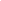 mgr Magdalena Kukiełka